Curriculum Vitae                                       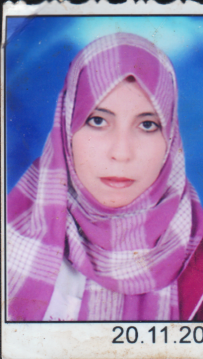 Mona Hassan Mohamed Botany Department, Faculty of Science, Assiut University -EgyptFax No.: 002-088-2342708         Mobile: 01003589337E-mail:  monaalam92@yahoo.com     Post code: 71516PROFILE:M. scin Taxonomy of Flowering from the Faculty of Science, Assiut University, Assiut, Egypt.Current position: Assistant” at Botany Department, Faculty of Science, Assiut University, Egypt.PERSONAL DETAILS:-    Sex:Female.                                          -   Date of Birth:  04april 1988-    Country of Birth: Egypt.                  -   Nationality: Egyptian.-    Marital Status: Married.                   -   Military Status: Exempted.PUBLICATION LIST:1-  Magdy Hussein  &  Mona Hassan. 2014, Karyomorphological studies on genus Launaea sp in Egypt.Chromosome botany in Japan.QUALIFICATIONS:-    February 2014, M. Sc Degree with a title: “systematic Studies on genus Launaea Cass.(Asteraceae) in Egypt” from Faculty of Science – Assiut University – Egypt.-	November 2012, Diploma of high studies in Plant Systematics and Flora with excellent grade from Faculty of Science – Assiut University – Egypt.-	May 2010, B. Sc. Degree in science (Botany) with a very excellent grade from Assiut University, Egypt.EXPERIENCES:-    High Experience in cytology of plant cell.-    High experience in Seeds and Fruits anatomy techniques.-    High experience in Plant Herbarium techniques.-    Good experience in tissue culture technique.-	High  experience  in  extraction  of  DNA  from  plant  tissues,  cutting  DNA  with  restriction enzymes, electrophoresis of nucleic acids and proteins, and PCR applications.TRAINING COURSES:-    April 2011,  attended  a  successfully  workshop  on  (Principles  of  Biotechnology)  atBiotechnology laboratory, Genetic department, agriculture faculty, Assiut University Egypt.-	March 2013, High extensive course in Electron Microscopy (Techniques & Interpretations) at the Electron Microscope Unit, Assiut University, Egypt.COMPUTER SKILLS:-	Have a very good experience in: Microsoft Office, Adobe Photoshop, Macromedia Flash, SPSS, computer software & hardware, HTML & Web Sites Building, Dos, Visual Basic, Typing and OCR.OCCUPATIONS HELD:-    From October 2014 , Assistant lecturer in Botany Department, Faculty ofScience, Assiut University, Assiut, Egypt.-	From March 2011 to October 2014, nominated as a Demonstrator at Botany Department, Faculty of Science, Assiut University, Egypt.LANGUAGES:-    Arabic (Maternal language).-    English (Very Good).